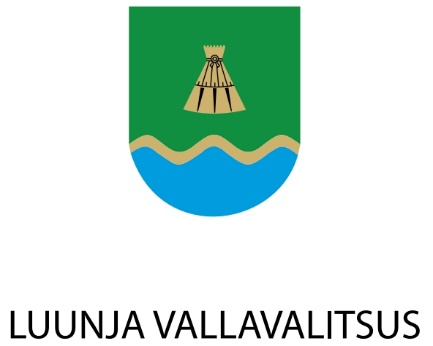 LUUNJA VALLAVOLIKOGUOTSUSLuunja									           27. juuni 2019 nr xxLuunja Vallavolikogu 02.05.2019 otsuse nr 30 muutmineLuunja Vallavolikogu 02.05.2019 otsusega nr 30 „Vallateede ja –tänavate 2019. a investeeringute rahastamine“ kinnitati vallateedel ja -tänavatel 2019. a tehtavad investeeringud (remondid) kogusummas 301 983 eurot. Otsuse lisadena kinnitati remonditavate teede (kõvakatete ehitamine ja kruusateede remont) nimekirjad. Seoses remonditavate teede nimekirjas mittekajastatud teede seisukorra halvenemisega ja tagamaks teede säilimine on vaja muuta ja täiendada nimekirja.Võttes aluseks eeltoodud ja lähtudes kohaliku omavalitsuse korralduse seaduse § 7 lg 2 ja haldusmenetluse seaduse §64 ja §68 lg 2, Luunja Vallavolikoguo t s u s t a b:1. Muuta Luunja Vallavolikogu 02.05.2019 otsuse nr 30 punkti 1.1. ja sõnastada see järgmiselt:„1.1. kõvakatete ehitamine käesoleva otsuse lisas 1 toodud objektidel summas 77 850 eurot“.2. Muuta Luunja Vallavolikogu 02.05.2019 otsuse nr 30 punkti 1.3. ja sõnastada see järgmiselt:„1.3.kruusa- ja kõvakatetega teedel erakorraliste remonttööde teostamine, pervede/kraavide kaevamine, teede projekteerimistööd ja Pääsusilma tn projekteerimise ja ümberehitustööde kaasrahastamine summas 155 983 eurot“.3. Tunnistada kehtetuks Luunja Vallavolikogu 02.05.2019 otsuse nr 30 punkti 1.1. Lisa 1 ja kinnitada käesoleva otsuse Lisa 1.4. Otsus jõustub teatavakstegemisest./allkirjastatud digitaalselt/ Radž Sauk                                              				vallavolikogu esimees	Lisa 1Luunja Vallavolikogu 27. juuni 2019 otsusele nr XXkokku             77 850* lisatingimuseks teemaa avalikuks kasutamiseks andmine või võõrandamine vallale** rahastatakse tee remonti 5m laiusest ja 50% ulatusesTeede remont 2019Kõvakatete ehitamineTeede remont 2019Kõvakatete ehitamineTeede remont 2019Kõvakatete ehitamineTeede remont 2019Kõvakatete ehitamineTeede remont 2019Kõvakatete ehitamineTee/tänavTöö kirjeldusPikkus mLaiusLigikaudne maksumus, €Ligikaudne maksumus, €Kaalukoja tee (Räpina mnt-st Timmi tee sissesõiduni)Olemasoleva pinnatud tee ümberehitamine asfaltbetoonkatteks 655,514 40014 400Aiandi tee (Räpina mnt-st vana aiandi väravani)Teeaukude parandus ja aluse tasandamine 1x pindamine22544 0004 000Aiandi tee (Soojuse tee kergliiklusteest garaažideni)Teeaukude parandus ja aluse tasandamine 1x pindamine. Garaažide esise eelpuistega 2x pindamine1454,52 9002 900*Pilka teeEelpuistega 2x pindamine525521 10021 100Papli teeOlemasoleva freesasfaltkihi katmine uue kihiga1254,53 3003 300Lennu teeOlemasoleva freesasfaltkihi korrastamine ja kruusatee osa katmine uue kihiga30542 9002 900Koolmeistri tee (Uus tn truubi juurest kuni Põvvatu-Luunja teeni)1x pindamine6304,512 59012 590Talli tänav1x pindamine345576607660**Uus tn 5 majaesise tee freesimine ja asfalteerimine124590009000